Serving Us TodayGreeters: Ron Jones and Mardell HuskeHead Usher: Lee A. Evenson		Ushers: Steve AhrensAcolyte: Tristan Teuke			Lector: Ron JonesSound Operator: Jackie ShimekProjection: Stefanie and Makenna KaderabekServing Us Next WeekGreeters:  Earl and Barb GriffinHead Usher: Lee A. Evenson		Ushers: Dean & Rose Behnke FamilyAcolyte: 					Lector: Garrett UlnessCommunion: Clarissa UlnessSound Operator: Bill RiestererProjection: Bill Riesterer and Whitney UlnessLast Week – Sunday - Sanctuary: 51   Video: 60   Wednesday: 31 Offerings to the Lord’s work: $4,342.00Known to have been hospitalized or in need of prayer: Gorman Lex, Lorraine Reindl, Delores Johnson, Cathy Luckow, Larry Madson, Ginger Linsmeier, Bob Klessig, Elling Jones (brother of Ron Jones), Julia Quinn (granddaughter of Julie Dehne), Merle “Butch” Graf, Wayne Allen Huske.Please keep in your thoughts and prayers the following who are serving in the military: Darcie Bauknecht, Daniel Brandl, Matthew Brill, Kyle and Dylan Conrad, Corey Evenson, Mitchell Hazelwood, Carter Hildebrandt, Gary Hildebrandt, Jeff Konz, Justin Mertzig and Andy Schnell.  If there are others we should be remembering, please inform the church office.Twelve warm quilts were delivered last week to the Salvation Army along with 3 children’s quilts to Hope House and receiving blankets, bibs, etc. to The Crossing from Faith’s Quilters. As we prepare for the season of Lent, the Board of Evangelism is providing Mardi Gras themed treats following service today.  The Board has also prepared Resurrection Eggs, a resource to share the Easter story with children.  These will be distributed through Sunday School today.  An additional printed devotional resource is available for adults.  Faith’s Opportunities February 14-21Sunday			10:00 A.M. Sunday SchoolMonday			5:00 P.M. Jazzercise 					6:00 P.M. Televised Worship					6:30 P.M.  Council 					Newsletter info dueWednesday		4:00 and 6:15 P.M.  Worship					6:00 P.M.  Card Making in Community RoomThursday			8:00 A.M.  Quilting					5:00 P.M.  JazzerciseSunday			9:00 A.M.  Worship				 	10:00 A.M. Sunday School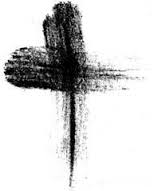 Join us for our Ash Wednesday Services on February 17 at 4:00 and 6:15 pm.  Weekly Lenten Worship on Wednesdays will continue with one service at 6:15 p.m. We are celebrating 60 years of the three Lutheran churches coming together to create our current Faith Lutheran Church. Artifacts of the three churches are displayed throughout the Gathering Space.  If anyone has memorabilia to add to the church display in the Gathering Space, please do so. Remember to put your name on it and what church it represents.February Stewardship—Fabric KitsTwo pieces of cotton or cotton blend fabric (no knits or 100% polyester). Fabric should have no stains or holes and cut into pieces measuring:2 ¼ yards of 60” wide fabric (4 ½ yds. total) or3 yards of 44” wide fabric (6 yds. total) or4 yards of 36” wide fabric (8 yds. total)2 spools of matching or neutral colored                           General purpose thread (250-300 yards each) Look for material on sale. Items donated should be marked fabric kits and placed inside the stewardship cabinet at the top of the stairs near the church office.